AuthorsMaryAnn Mills, MPHSchool Wellness Program ManagerCalFresh Healthy Living, University of Californiamamills@ucdavis.eduMichael Danzik, MPH, RDNutrition Education ConsultantCalifornia Department of Educationmdanzik@cde.ca.govContributorsCrystal YoungNutrition Services DivisionCalifornia Department of EducationKatherine Hawksworth, MPH, CHESProgram ManagerPublic Health Institute Center for Wellness and NutritionKate McDevittDistrict Wellness SupervisorSan Diego Unified School DistrictChristine Bilbrey, MS, RDN, NASM-CPTPublic Health Nutrition and Training ConsultantCalifornia Department of Public Health Jan Lewis, MA, RDExecutive Board MemberCalifornia Action for Healthy KidsDr. Robert Lewis, SNSChief Executive OfficerSanta Clarita Valley School Food Service AgencyThis material is funded through a joint agreement among USDA/FNS, CDSS CalFresh Healthy Living Section, UC Davis and the UC Cooperative Extension Office (UCCE). These institutions are equal opportunity providers and employers. CalFresh Food provides assistance to low-income households and can help buy nutritious foods for better health. For information, call 1-877-847-3663IntroductionIntroduction to Triennial AssessmentsAccording to the USDA Final Rule, Local Educational Agencies (LEAs) must conduct a comprehensive assessment of the Local School Wellness Policy (LSWP) a minimum of once every three years, beginning no later than June 30, 2021. The Triennial Assessment requires LEAs to assess compliance with their LSWP and to make this assessment available to the public. The Triennial Assessment is comprised of four components:Comparison to a model LSWPExtent of compliance for all schools with the District LSWPProgress made in attaining the goals of the wellness policyTriennial Assessment report to the publicIntroduction to the TemplateThe California LSWP (CA LSWP) Collaborative, in collaboration with the California Department of Education (CDE) developed this template to assist LEAs with conducting the required Triennial Assessment. LEAs are strongly encouraged, but not required, to use this template when conducting Triennial Assessments. To align closely with the Final Rule Requirements, the Triennial Assessment Template includes four sections- one for each component. For more information on the Final Rule Requirements, please refer to Appendix A. Component #1: Comparison to Model LSWPIntroductionThe first step LEAs must take in conducting their Triennial Assessment is to compare their written LSWP to a model policy. The purpose of comparing a LEA’s school wellness policy to a model policy is to identify areas of strength, opportunities for improvement, and to identify where LEAs could adopt language to make their wellness policy stronger. This is a useful exercise for school wellness committees to complete together, if possible. Before you BeginBefore LEAs begin completing this component, they should make sure their LSWP is up-to date and conforms to the USDA Final Rule Requirements of 2017. LEAs should use the flowchart below to determine their first step in completing their wellness policy comparison. Complete your ComparisonThere are a variety of model wellness policies available for districts to use when completing their comparison. The CA LSWP Collaborative has outlined a few of the most common tools below, including:The Alliance for a Healthier Generation (AHG) Model PolicyThe WellSAT 3.0 School Assessment ToolCalifornia School Board Association (CSBA) BP 5030 The CA LSWP has also created comparison tool templates for each of these model wellness policies. The comparison tools make the process of comparing your School Wellness Policy to a model policy simple and streamlined. You can find links to the comparison tools at the bottom of each model policy’s section. Document your ComparisonAfter completing the comparison of your LSWP to a model LSWP, complete the Model School Wellness Policy Comparison Results in the template on the next page to document your comparison. A sample Model Wellness Policy Comparison Results table can be found in Appendix B. Model Wellness Policy Comparison Results TemplateComponent #2: Extent of Compliance for All Schools with the LSWPIntroductionThe second component of the Triennial Assessment is identifying the extent to which schools within your district are compliant with the LSWP as it is written. The purpose of this is to determine whether schools within the district are following the LSWP. This helps districts identify where to provide additional support to reach the requirements included in the LSWP. Before you BeginTo assess the extent of compliance for schools within your district, examine your LSWP as it is written, to ensure you understand the details of the policy. Identify key stakeholders from each school site to assist you, and work together to determine the best approach for conducting your assessment.  Complete your AssessmentEvery school and district wellness policy will look different, so it is up to the LSWP committee to determine the best approach for assessing school compliance. However, the examples listed below are common methods of assessment.SurveyCreate a survey to send to key school stakeholders to assess compliance. Include language from your LSWP as part of the assessment. For example, if you have specific language in your policy regarding competitive food standards, consider including a question in your survey asking school principals whether the competitive food standards are being followed in the classrooms on their campus.Assessment ToolUse an existing assessment tool to assess compliance. The LSWP collaborative recommends using one of the following:AHG Healthy Schools Program Assessment GuideThe School Health IndexAction for Healthy Kids School Health IndexThe Site Level Assessment Questionnaire- for schools working with SNAP-Ed local implementing agencies. Key Informant InterviewsConduct interviews with key stakeholders at school sites to assess compliance. Similar to the survey option, try using language directly from your LSWP to form your questions. School Site Wellness Committee ReportsSome districts have school site wellness committees. These are often comprised of key school stakeholders. Work with these committees to assess compliance within their respective school sites. Document your Assessment of School ComplianceUse the table on the next page to document the extent to which schools within your district are in compliance with your LSWP. A sample completed table is provided in Appendix C. Extent of Compliance for All Schools with the LSWP TemplateComponent #3: Progress Made in Reaching LSWP GoalsIntroductionThe third component of the Triennial Assessment is to assess and document progress made in reaching the goals outlined in your LSWP. The purpose of assessing and documenting your progress is to demonstrate that your LSWP is being implemented. This is an important step in ensuring your policy is moving from paper to practice. The Final Rule requires LEAs to provide a “description of the plan for measuring LSWP implementation”. To meet this requirement, LEAs are encouraged to develop an action plan for implementing their LSWP. Monitor your ProgressMultiple tools exist to assess progress in achieving your LSWP goals. You can use any tool to assess the extent to which your district is compliant with your LSWP. The CA LSWP Collaborative recommends using one of the following tools:District Action PlanAHG Healthy Schools Program Assessment GuideThe School Health IndexAction for Healthy Kids School Health IndexThe Site Level Assessment Questionnaire- for schools working with SNAP-Ed local implementing agencies. Document Progress Made in Reaching your LSWP GoalsAfter completing your assessment, complete the Progress Made in Reaching LSWP Goals Results Table on the next page to document your progress. A sample completed Progress in Reaching LSWP Goals is provided in Appendix E. Progress in Reaching LSWP Goals Template Component #4: Triennial Assessment Report to the PublicIntroductionOnce you have completed your Triennial Assessment, the final step is to share your results with the public. The purpose of this step is to ensure the school community is aware of the LSWP work. It is also a great opportunity to recruit new LSWP Committee Members. LEAs are not required to submit the report with CDE but should keep the report on file in their records. Methods for Sharing your Results with the PublicYou can use a variety of methods to share your report with the public including presentations, newsletters, and social media. It is up to you to determine how best to share this information. Complete the table below to indicate how and when you shared your results with the public:TEA Report to the Public TemplateFor a sample Sharing Results with the Public table, refer to Appendix F. LSWP Report TemplateUse the template in Appendix G to create a one-page report of your LSWP work to share with the public. This template was adapted from the Arizona Department of Education. Appendix A: Final Rule RequirementsThe table below outlines the LSWP requirements with clarifying information. LEAs should review this information prior to conducting their Triennial Assessment.  Appendix B: Model Wellness Policy Comparison SampleAppendix C: Extent of Compliance for All Schools with the LSWP SampleAppendix D: LSWP Action Plan FormAppendix E: Progress in Reaching LSWP Goals SampleAppendix F:  Triennial Assessment Report to the Public Sample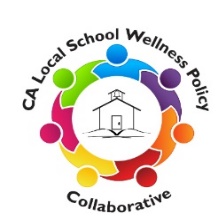 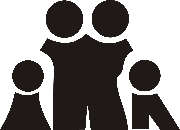 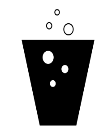 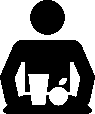 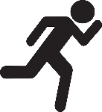 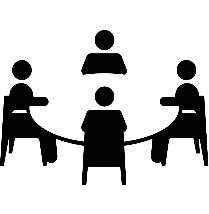 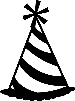 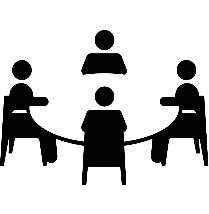 ComponentDescriptionTool used for Model LSWP Comparison:Areas of Strength: 1. Areas of Strength: 2. Areas of Strength: 3. Opportunities for Improvement1. Opportunities for Improvement2. Opportunities for Improvement3. As a result of the comparison, was new language adopted in the LSWP?YesNoIf yes, briefly describe what was adopted (include page numbers for new language if possible)Describe next steps for strengthening your LSWPPolicy Area(Write the requirements included in your LSWP in the column below)Not Met (Number of Schools)Partial Compliance (Number of Schools)Full Compliance(Number of Schools)Nutrition Education Requirements(s)Nutrition Promotion Requirements(s)Physical Activity Requirement(s)Other Student Wellness Requirements(s)Federal/State Meal StandardsFoods Offered but Not Sold StandardsFood and Beverage MarketingDistrict LSWP ComponentsFor the components below, indicate whether the district is in compliance.Public InvolvementYesNoPublic NotificationYesNoTriennial AssessmentYesNoGoal As defined by your LSWP Was the Goal Met? Yes/ Partially/ No What Was Achieved? Describe how you achieved this goal Documentation Share documents (as links or attachments) used to measure LSWP implementation Nutrition Education Goal(s)Nutrition Promotion Goal(s)Physical Activity Goal(s)Other student wellness Goal(s) Additional Goal(s)Add more rows as neededTarget Audience(s)MethodDateAt a minimum, LSWP must include specific goals in the areas below. Districts are required to review and consider evidence-based strategies in determining these goals:Nutrition education and promotionPhysical activityOther school-based activities that promote student wellnessCategoryRequirementStandards and Guidelines for All Foods and Beverages Sold to Students on School Campus during the School DayCurrent meal program requirementsRequirements must be consistent with the federal meal standards for the National School Lunch Program (NSLP) and School Breakfast Program (SBP) and/or other federal nutrition programs available at school. Current competitive food and beverage standards*Federal competitive food and beverage standards are known as Smart Snacks in Schools. *NOTE: California competitive food and beverage standards are slightly different than Smart Snacks. Refer to the CDE Competitive Food Quick Reference Guide web page available at https://www.cde.ca.gov/ls/nu/he/compfoods.aspFood and beverage marketing/advertisingMarketing is defined as advertising and other promotions in schools. School marketing of food and beverage items must meet the competitive food and beverage standards. Marketing policies must apply to products on the exterior of vending machines, posters, menu boards, coolers, trash cans, and other food service equipment, as well as cups used for beverage dispensing. Immediate replacement of such items is not required. However, as districts review new contracts and consider replacing durable equipment, decisions should reflect the applicable marketing guidelines established in the LSWP.Standards for all foods and beverages provided, but not sold, to students during the school dayThe district has discretion in establishing food and beverage standards for items offered but not sold to students on the school campus during the school day. Districts need to have a policy in place that addresses food and beverage items provided in school, but not made available for sale.The position(s) of the person(s) responsible for the implementation and oversightMethods could include posting the information on the district web page or mailing letters to families. Districts have discretion designating the responsible person(s) for leadership. The U. S. Department of Agriculture (USDA) recommends that the contact information, such as phone numbers or e-mails, also be included in the public disclosure, but is not required.A plan for public involvement in the LSWPDistricts are required to involve, inform, and update the public about the content and implementation of the local school wellness policy.Districts must allow stakeholders to participate in the development, implementation, and periodic review and update of the LSWP.Stakeholders may include, but are not limited to parents, students, school food authority representatives, P.E. teachers, school health professionals, Supplemental Nutrition Assistance Program Education (SNAP–ED) coordinators or educators, the school board, school administrators, and the general public.Districts must include a plan for involving the required stakeholders in the written LSWP.  Districts must notify households on an annual basis of the availability of the LSWP and provide information that would enable interested households to obtain additional details. The FR provides districts flexibility to determine the most effective method of providing this notification within their communities.Description of the plan for measuring LSWP implementation, and for public reporting of LSWP content and implementation activities. This includes the Triennial AssessmentDistricts are required to:Assess compliance with their LSWP within three years of their update and to make this assessment available to the public. The assessment must include, at a minimum, compliance with the LSWP, how the LSWP compares to model LSWPs, and progress made in attaining the goals of the LSWP. Annually report on each of its schools’ progress toward meeting the local school wellness policy goals over the previous school year.Make appropriate updates or modifications to the local school wellness policies based on the triennial assessments and annual reports. All LSWPs must include the USDA non-discrimination. The short statement- “This institution is an equal opportunity provider.”- can be used for web postings and shorter documents. The full statement must appear at the end of the full LSWP, which can be found at: http://www.cde.ca.gov/ls/nu/cr.ComponentDescriptionTool used for Model LSWP Comparison:Alliance for a Healthier Generation Model Wellness PolicyAreas of Strength: 1. Compliance with National School Lunch Program and School Breakfast program nutrition standards. Areas of Strength: 2. Teachers and other staff are provided with training on nutrition and physical education.Areas of Strength: 3. The district and all schools will promote healthy food and beverage choices for all students across the school campus during the school day and will encourage participation in school meal programs.Opportunities for Improvement1. Competitive foods and beverages must align with California-specific Smart Snack Standards.Opportunities for Improvement2.  Social-Emotional Climate should be more specifically addressed in the LSWP.Opportunities for Improvement3. Classroom physical activity integration into planned academic instruction to reinforce academic concepts and to reinforce skills learned in physical education (PE).As a result of the comparison, was new language adopted in the School Wellness Policy?YesNo- New language will be proposed to be adopted by the school board. If yes, briefly describe what was adopted (include page numbers for new language if possible)New language has been added, and is awaiting school board approval around the following:-  Alignment with California Smart Snack Standards (page 6)- Additional goals related to Social Emotional climate (page 11)Describe next steps for strengthening your School Wellness Policy1. Present updated wellness policy to the School Board for approval. 2. Notify the public of the changes made to the LSWP.3. Provide training to school sites on implementing the new wellness policy components. Policy Area(Write the requirements included in your LSWP in the column below)Not Met (Number of Schools)Partial Compliance (Number of Schools)Full Compliance(Number of Schools)Nutrition Education/Physical Activity RequirementNutrition and physical activity (PA) education are taught using evidence-based curricula that are aligned with the National Health Education Standards and address the essential healthy eating and PA topics.3/126/123/12Nutrition Education/Physical Activity RequirementTeachers and other staff are provided with training on nutrition and PA education.0/120/1212/12Nutrition Promotion RequirementThe district and all schools will promote healthy food and beverage choices for all students across the school campus during the school day and during the extended school day (including during out of school time/and before and after school) and will encourage participation in school meal programs.1/128/123/12Other Student Wellness Requirement(s)The district is committed to ensuring that the physical health needs of all students are met. The district will support students’ physical health by ensuring students have access to highly qualified nurses or other medical professionals in the school setting (with appropriate student to professional ratios) and referrals to and collaboration with community services as needed.0/120/1212/12Federal/State Meal StandardsAll schools within the district will participate in the National School Lunch Program (NSLP) and School Breakfast Program (SBP) and will provide meals that meet the nutrition standards for school meals as determined by the U.S. Department of Agriculture (USDA).0/120/1212/12Foods Offered but Not Sold StandardsThe district will ensure that all foods and beverages sold to students on the school campus during the school day support healthy eating, including those provided outside of the school meal programs. All foods and beverages sold outside of the school meal programs, during the school day will, at a minimum, meet Smart Snacks Standards.4/126/122/12Food and Beverage MarketingAll foods and beverages marketed or promoted to students on the school campus during the school day and during the extended school day (including during out-of-school time/and before and after school) will meet or exceed Smart Snacks Standards6/126/120/12District- Level Local School Wellness Policy (LSWP) ComponentsFor the components below, indicate whether the district is in compliancePublic InvolvementThe district will actively communicate the ways in which representatives of the District Wellness Council, School Wellness Council, and others can participate in the development, implementation and periodic review and update of the LSWP.YesNoYesNoPublic NotificationThe district will actively inform caregivers and the public each year of basic information about the LSWP.YesNoYesNoTriennial AssessmentOnce every three years, the district will assess the LSWP by completing the following: Comparing district LSWP to a model LSWPAssessing the extent of compliance for all schools with the LSWPAssessing the progress made in attaining the goals of the LSWPYesNoYesNoGeneral InformationProvide the general information below.District Name: School Name (if applicable):Wellness Team Members: Assessment InformationProvide the assessment below.Name of the Assessment Tool:Date Completed: Score: Areas of Strength:Highlight areas where the school scored well Areas of Opportunity:Discuss the areas with lower scores and why they might not be meeting the criteriaSchool/District Priorities:Identify the “low-hanging fruit”. Consider capacity, stakeholder support, interest, and momentum.1.2.3. Final Rule RequirementGoalWhat do we want to accomplish?Action StepsWhat activities need to happen?Lead Person(s)TimelineStart datesMeasurementHow is progress measured?StakeholdersWho will be involved and/or impacted?Example: Standards for all foods and beverages provided, but not sold, to students during the school dayFood and beverages will not be used as a reward for students.1a. Provide teachers with list of non-food reward examples.1b. Discuss changes at back-to-school staff training.1c. Follow-up mid-year to discuss challenges and determine additional communication needed.1d. Develop communication to families regarding the nutrition standards1a. Cal Fresh Healthy Living (CFHL) to develop, Food Service Director (FSD) to disseminate1b. FSD1c. CFHL staff1d. CFHL staffBefore the beginning of next school year.Verbal check-ins with staff to ensure compliance.Teacher survey at end of school year.The Site-level Assessment Questionnaire (SLAQ)FSD, principals, teachers, staff, studentsGoal As defined by your LSWP Was the Goal Met?Yes/ Partially/ No What Was Achieved? Describe how you achieved this goal Documentation Share documents (as links or attachments) used to measure LSWP implementation Nutrition Education and Physical Activity GoalNutrition and physical activity (PA) education are taught using evidence-based curricula that are aligned with the National Health Education Standards and address the essential healthy eating and PA topics. PartiallyThe district adopted evidence-based curriculum for nutrition and PA education that is aligned with National Health Education standards for grades K-6. The district has not yet adopted curriculum for all grade levels. 75% of K-6th grade teachers indicated they implemented lessons from the approved curriculum list.  Attachment 1: list of approved curriculaAttachment 2: Teacher survey resultsNutrition Promotion GoalThe district and all schools will promote healthy food and beverage choices for all students across the school campus during the school day and during the extended school day (including during out of school time/and before and after school) and will encourage participation in school meal programs.YesDistrict distributes healthy food and beverage promotional materials on an annual basis to all schools. School newsletters include healthy eating and active living messages each month. All schools promote school meal participation through morning announcements. Attachment 3: Images of promotional materialsAttachment 4: Sample school news letterOther Student Wellness GoalThe district is committed to ensuring that the physical health needs of all students are met. The district will support students’ physical health by ensuring students have access to highly qualified nurses or other medical professionals in the school setting (with appropriate student to professional ratios) and referrals to and collaboration with community services as needed.YesAll school sites have access to highlight qualified medical professionals. Each school site has a medical professional on campus at least one day per week. Attachment 5: Summary of services provided to students through school health services. Target Audience(s)MethodDateParents/Caregivers, teachers, community partnersSchool Newsletter6/30/2021District School BoardPresentation during School Board meeting6/1/2021Community PartnersPresentation during District Wellness Committee meeting5/25/2021Parents/CaregiversPresentation during Open House event5/25/2021